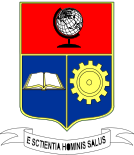 ESCUELA POLITÉCNICA NACIONALFACULTAD DE INGENIERÍA ELÉCTRICA Y ELECTRÓNICA DEPARTAMENTO DE ELECTRÓNICA TELECOMUNICACIONES Y REDES DE INFORMACIÓNCONVOCATORIA PARA EL PROCESO DE SELECCIÓN SIMPLE DEL SIGUIENTE PERSONAL UN PROFESOR OCASIONAL A TIEMPO COMPLETO CON PERFIL EN REDES DE INFORMACIÓNREQUISITOS Y PERFIL:Poseer título profesional y grado académico de cuarto nivel (Maestría o Ph.D.) en el área de Redes de Información, debidamente registrado en la SENESCYT.Sólidos conocimientos en: Programación básica y programación basada en eventos. No poseer restricción para ser contratado en alguna entidad del estado.Tener disponibilidad a tiempo completo.Experiencia académica en universidades o centros de investigación de al menos un (1) año para el personal con título de maestría y tres (3) años para el personal con título de doctorado.Capacidad para trabajar en equipo y para relacionarse con estudiantes.Suficiencia en idioma inglés.Deseable experiencia en proyectos de investigación y en preparación y presentación de artículos científicos.Deseable experiencia en diseño curricular.UN PROFESOR OCASIONAL A TIEMPO COMPLETO CON PERFIL EN REDES DE INFORMACIÓNREQUISITOS Y PERFIL:Poseer título profesional y grado académico de cuarto nivel (Maestría o Ph.D.) en el área de Redes de Información, debidamente registrado en la SENESCYT.Sólidos conocimientos en: Sistemas Operativos y Comunicaciones Inalámbricas. No poseer restricción para ser contratado en alguna entidad del estado.Tener disponibilidad a tiempo completo.Experiencia académica en universidades o centros de investigación de al menos un (1) año para el personal con título de maestría y tres (3) años para el personal con título de doctorado.Capacidad para trabajar en equipo y para relacionarse con estudiantes.Suficiencia en el idioma inglés.Deseable experiencia en proyectos de investigación y en preparación y presentación de artículos científicos.Deseable experiencia en diseño curricularUN PROFESOR OCASIONAL A TIEMPO COMPLETO CON PERFIL EN TELECOMUNICACIONESREQUISITOS Y PERFIL:Poseer título profesional y grado académico de cuarto nivel (Maestría o Ph.D.) en el área de Telecomunicaciones, debidamente registrado en la SENESCYT.Sólidos conocimientos en: protocolos para multimedia, técnicas de compresión de información, redes ópticas, procesamiento digital de señales. No poseer restricción para ser contratado en alguna entidad del estado.Tener disponibilidad a tiempo completo.Experiencia académica en universidades o centros de investigación de al menos un (1) año para el personal con título de maestría y tres (3) años para el personal con título de doctorado.Capacidad para trabajar en equipo y para relacionarse con estudiantes.Suficiencia en el idioma inglés.Deseable experiencia en proyectos de investigación y en preparación y presentación de artículos científicos.Deseable experiencia en diseño curricularUN PROFESOR OCASIONAL A TIEMPO PARCIALREQUISITOS Y PERFIL:Poseer título profesional y grado académico de cuarto nivel (Maestría o Ph.D.) en Redes de Información, Telecomunicaciones o áreas afines, debidamente registrado en la SENESCYT.Sólidos conocimientos en: Cableado estructurado y diseño de Centros de Datos. No poseer restricción para ser contratado en alguna entidad del estado.Tener disponibilidad de tiempo en el horario de las responsabilidades académicas que debe cumplir.Experiencia de al menos un (1) año en actividades académicas en universidades o centros de investigación.Suficiencia en el idioma inglés.Capacidad para trabajar en equipo y para relacionarse con estudiantes.DOCUMENTOS PARA PRESENTARSE AL CONCURSO:Carta de motivación dirigida a la Rectora de la EPN.Copia simple de la cédula de ciudadanía y certificado de votación actualizado.Hoja de vida en formato de la EPN con documentos de soporte (certificados de experiencia laboral, certificados de cursos de capacitación y demás que respalden lo detallado en la Hoja de Vida). El formato está disponible en https://detri.epn.edu.ec/wp-content/uploads/2019/09/hoja_vida_contratos.docCopia(s) simple(s) del (los) título(s) y de su registro en la SENESCYT.Certificado de experiencia académica en instituciones de educación superior o centros de investigación.Certificado de idioma inglésLos interesados deberán entregar su documentación (en el orden indicado, especificando el perfil al que aplica) en la Secretaría del DETRI, hasta las 17:00 del 5 de septiembre de 2019.